Διψήφιοι αριθμοί μέχρι το 20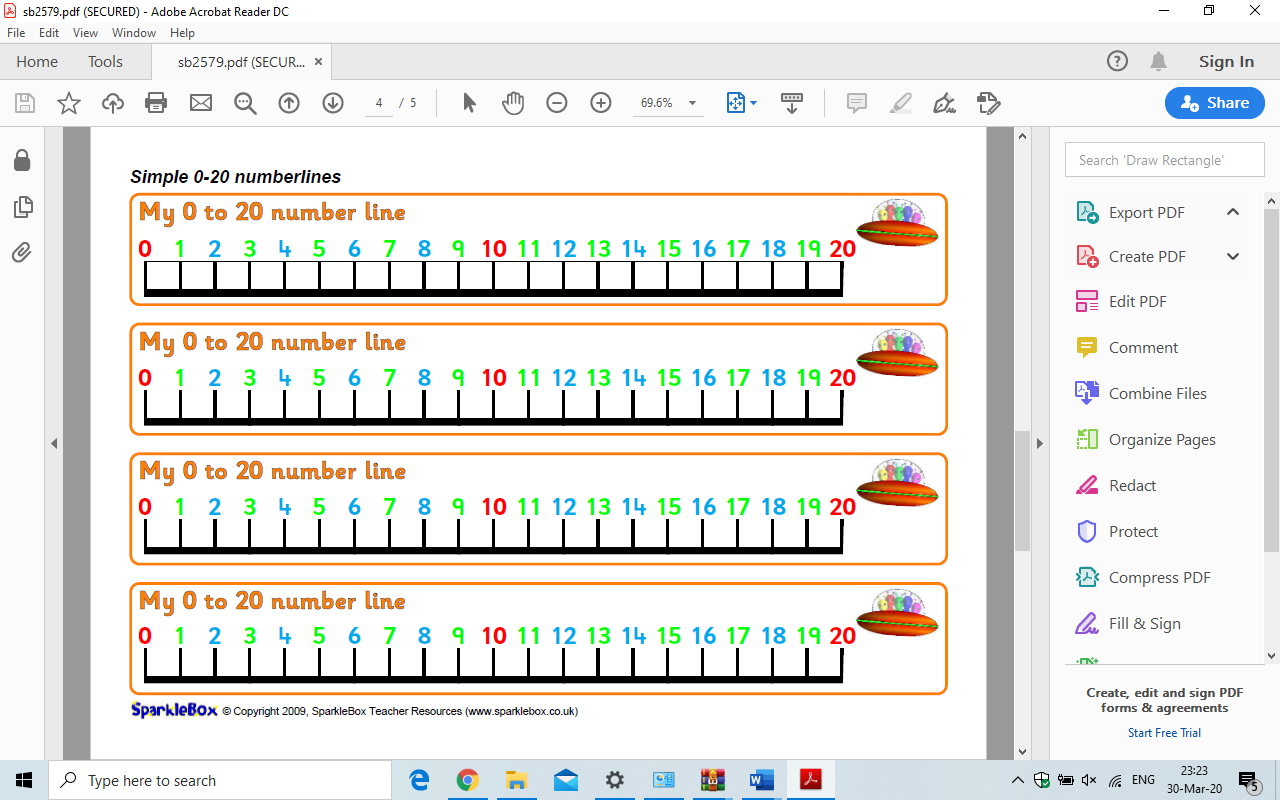 Ένωσε  τον κάθε αριθμό με το όνομά του.
3. Γράψε τον αριθμό.δεκαπέντε ............      δώδεκα .............         δεκαεννιά ............δεκαεφτά ............      είκοσι  .............          έντεκα ............Μέτρησε και γράψε τον αριθμό.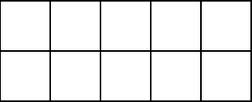 Χρωμάτισε  όσα κουτάκια λέει ο αριθμός.Προσοχή!Χρωμάτισεπρώτα την πάνω σειρά μέχρι να γεμίσει.1.Να κυκλώσεις τον μεγαλύτερο αριθμό σε κάθε γραμμή.2.Να κυκλώσεις τον μικρότερο αριθμό σε κάθε γραμμή.3.Γράψε τον επόμενο κάθε αριθμού, όπως το παράδειγμα.18	13 ----		12 ----		19 ----		15 ----		16 ----		10 ----4.Γράψε τον προηγούμενο κάθε αριθμού, όπως το παράδειγμα.12	---- 14		---- 19		---- 20		---- 18		---- 15		---- 135.Γράψε τον αριθμό που είναι ανάμεσα στους αριθμούς, όπως το παράδειγμα. 1213  14		14 ---- 16		17 ---- 19		15 ---- 17  	     18 ---- 206.Σύγκρινε τους αριθμούς, χρησιμοποιώντας τα σύμβολα <ή>.15 ---- 18		16 ---- 20		17 ---- 15		18 ---- 12	       11 ---- 191.Γράψε τους αριθμούς στη σειρά αρχίζοντας από τον μικρότερο.12, 18, 11, 15, 13, 162.Γράψε τους αριθμούς στη σειρά αρχίζοντας από τον μεγαλύτερο. 17, 12, 19, 14, 20, 163. Συμπλήρωσε τους αριθμούς που λείπουν.4.Γράψε τον προηγούμενο και τον επόμενοκάθε αριθμού, όπως το παράδειγμα.1213		---- 19	----		---- 15 ----		---- 18 ----	     ---- 16 -------- 14 ----		---- 13 ----		---- 17 ----		---- 11 ----           ---- 10 ----Δεκαέξι	19δεκαοχτώ18δεκαεπτά16δεκατέσσερα17δεκατρία14δεκαεννιά12δώδεκα1319131517121420181317151618111519181715201012141891115192018151019179